PHỤ LỤC IQUY TRÌNH SỐ HÓA THÀNH PHẦN HỒ SƠ ĐẦU VÀO TRÊN HỆ THỐNG THÔNG TIN GIẢI QUYẾT THỦ TỤC HÀNH CHÍNH(Kèm theo Công văn số         /STTTT ngày      tháng    năm 2022 của Sở Thông tin và Truyền thông)Đối với tiếp nhận hồ sơ trực tiếpĐối với tiếp nhận hồ sơ trực tuyến:Giao diện từng bước thực hiện ký số trên giấy tờ thành phần hồ sơ:Lưu ý: khi thực hiện scan hồ sơ, để tiết kiệm dung lượng, khi scan hồ sơ cần điều chỉnh lại chất lượng file scan tối đa 200dpi.Tại giao diện đính kèm file khi tiếp nhận hồ sơ: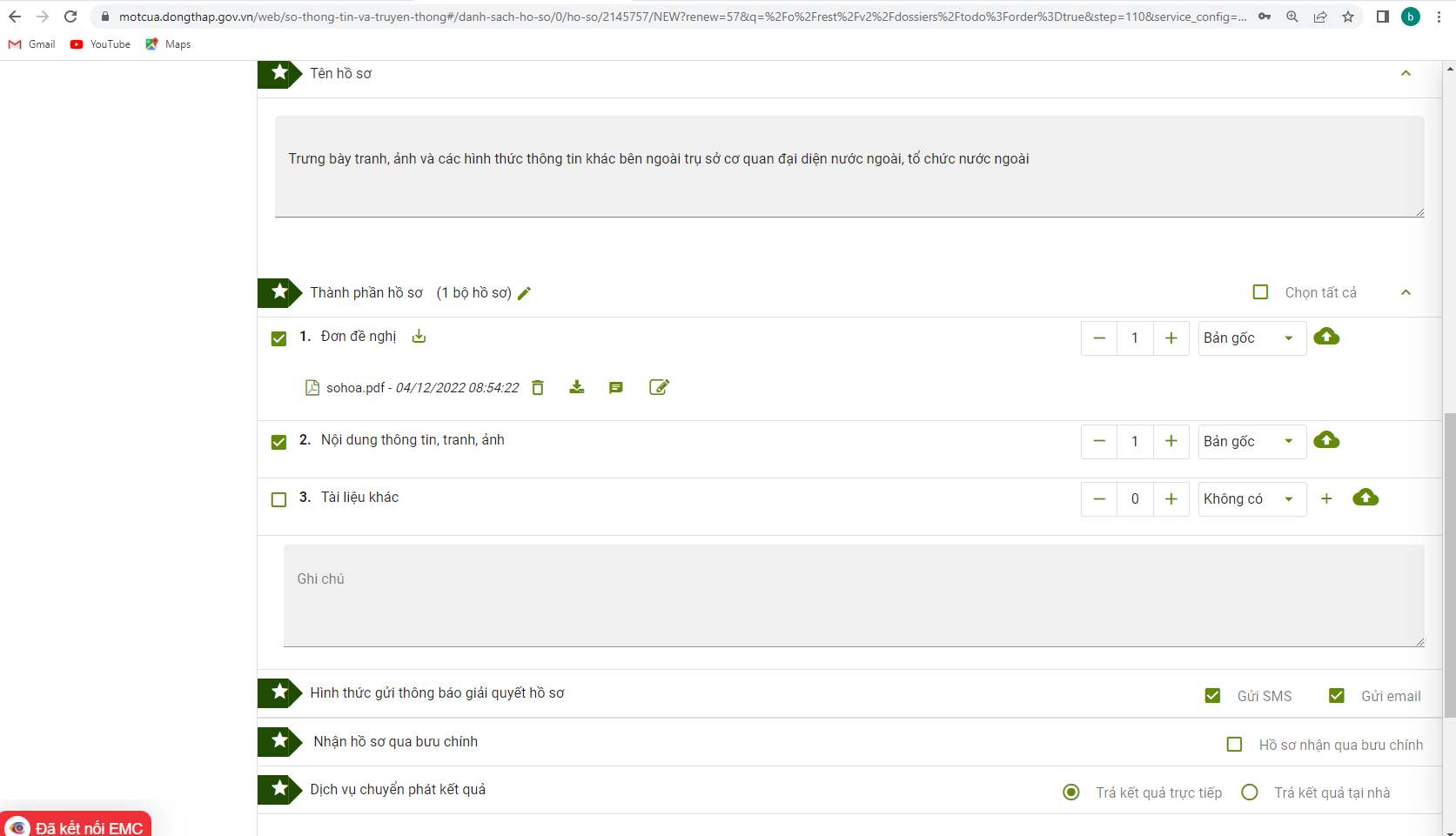 	Chọn hình ảnh ký số: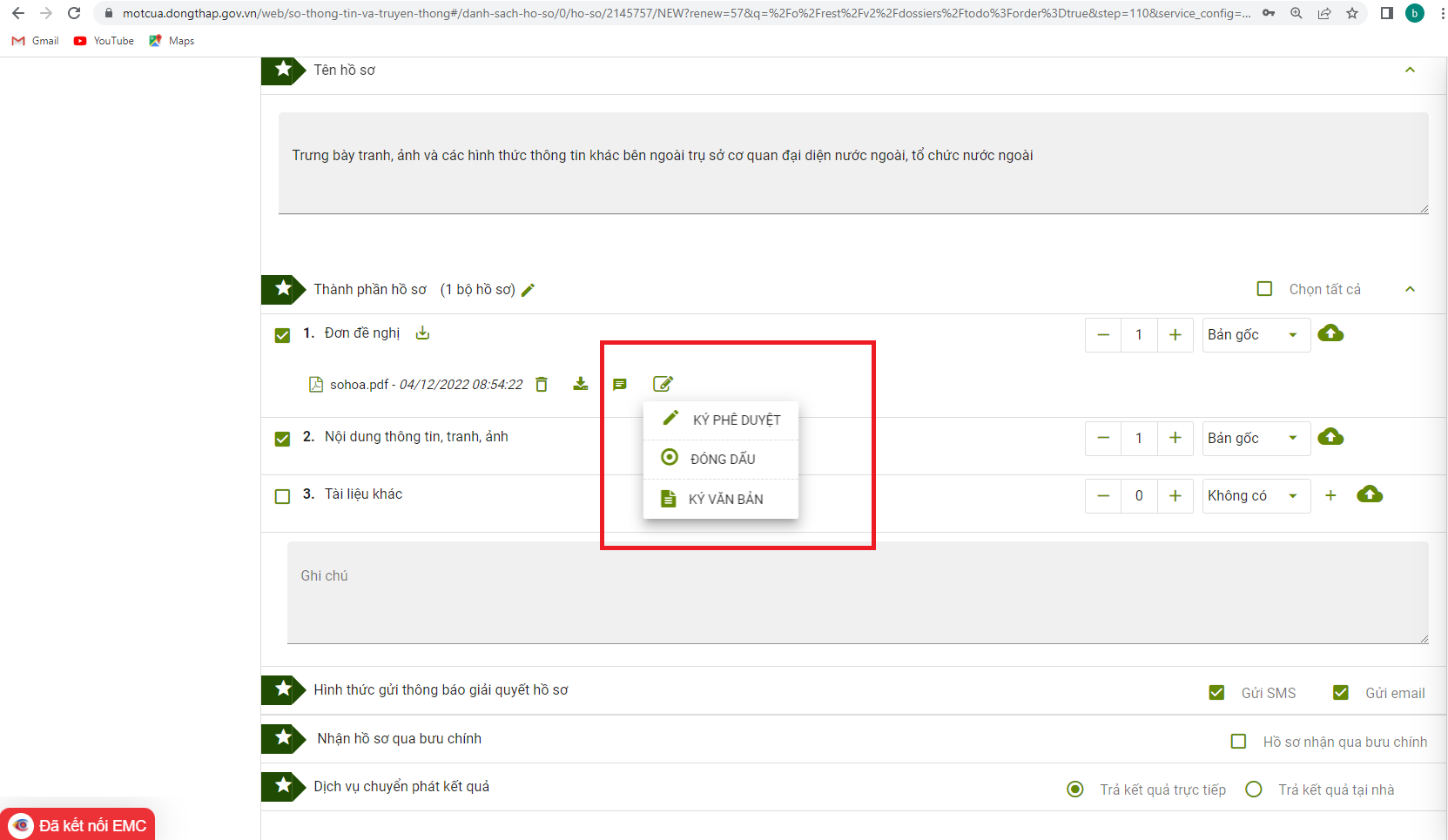 -Giao diện ký số hiện lênChỉ chọn dấu check “ký số tổ chức”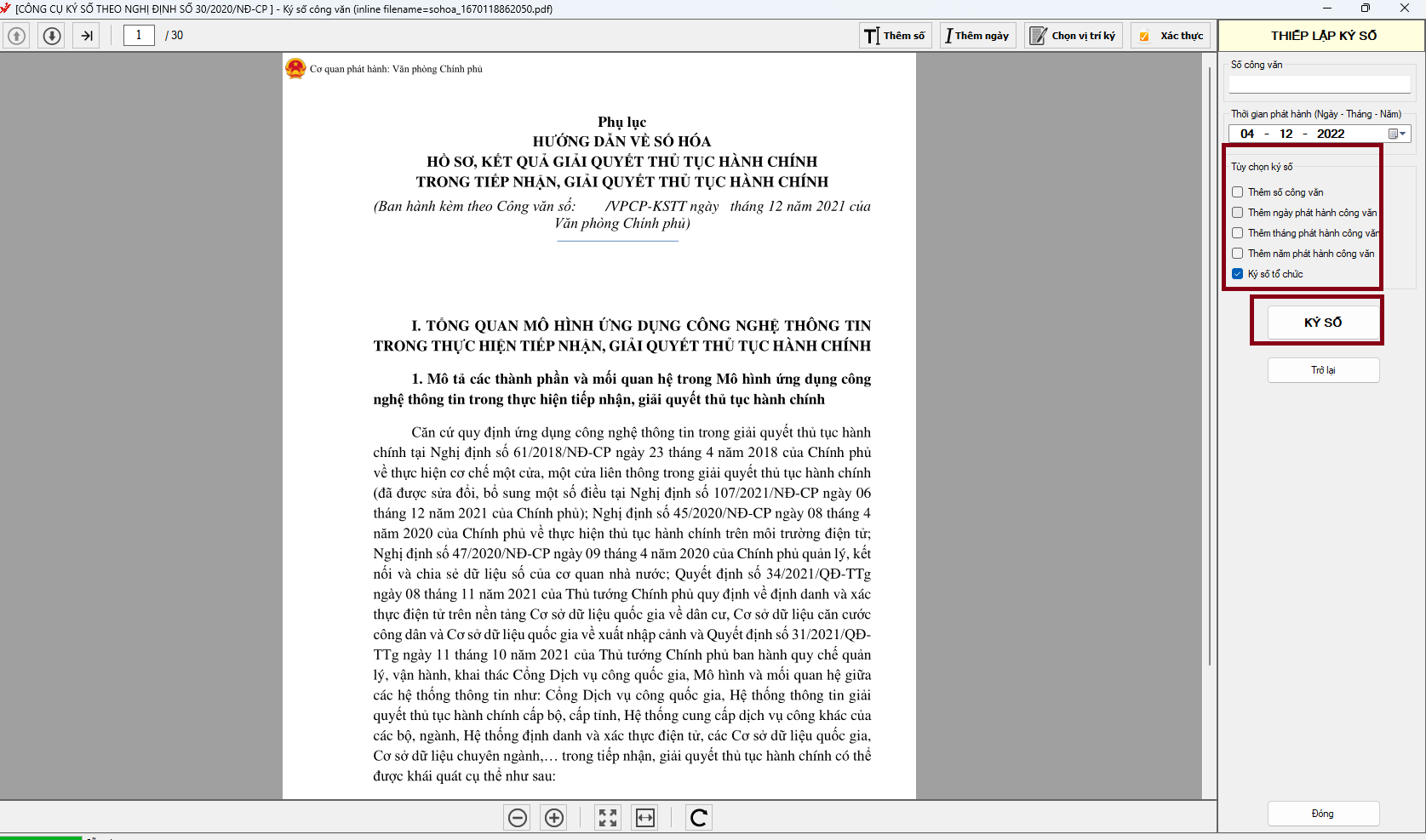 -Nhập mật khẩu ký để hoàn thành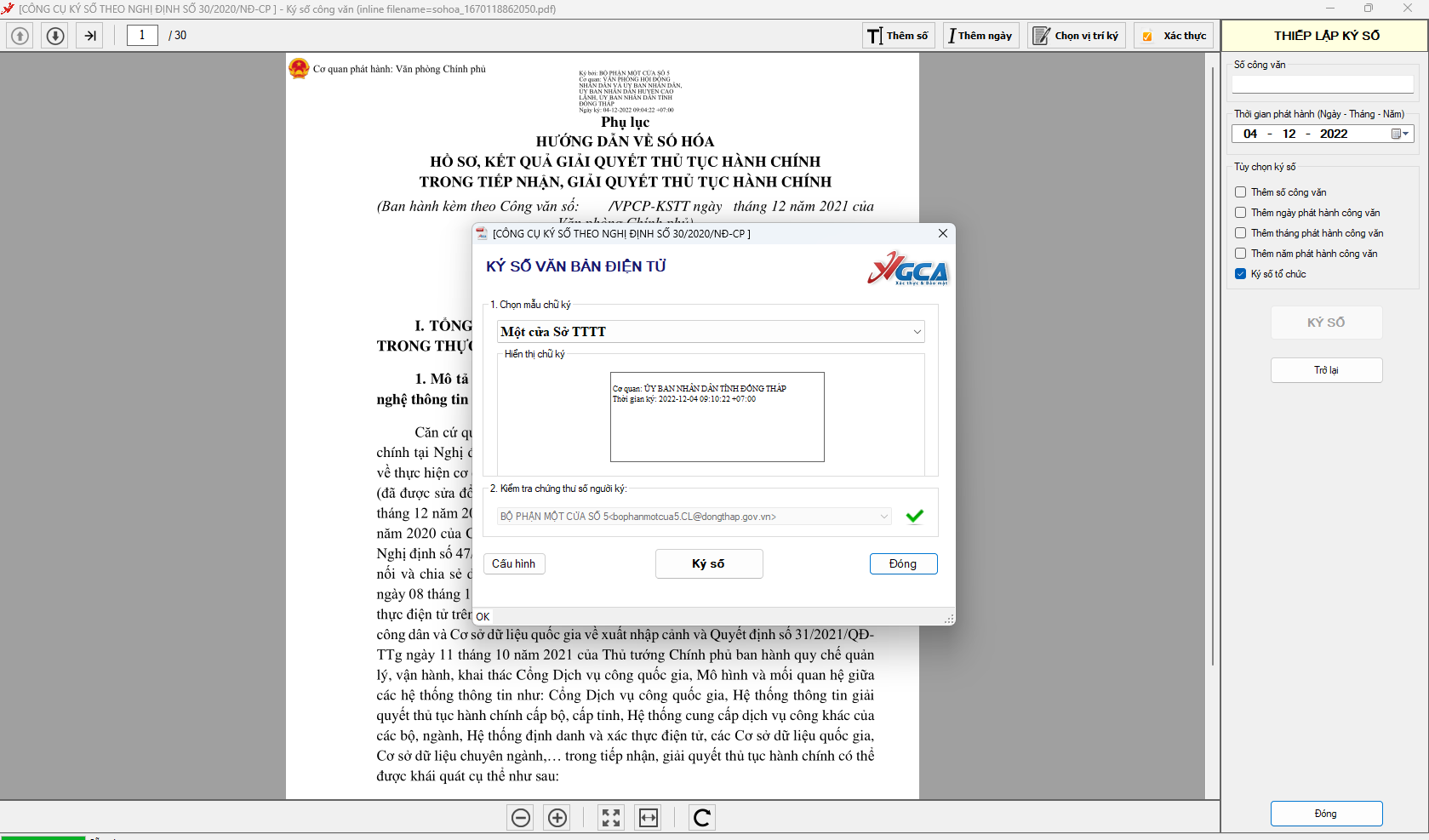 